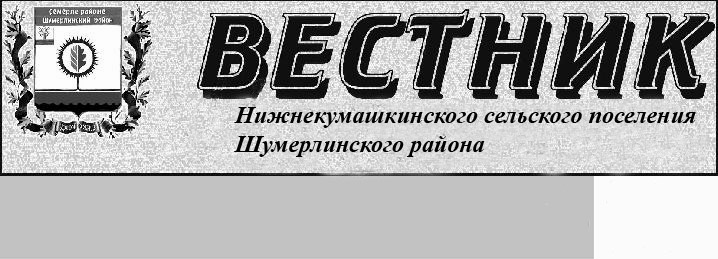 ИНФОРМАЦИЯШумерлинской межрайонной прокуратуры Чувашской Республики «Шумерлинской межрайонной прокуратурой выявлены нарушения законодательства о воинской обязанности и военной службе»Шумерлинской межрайонной прокуратурой проведена проверка исполне-ния законодательства о воинской обязанности и воинской службе в администрации Русско-Алгашинского сельского поселения Шумерлинского района.Проведенной проверкой установлено, что в нарушение ч. 2 ст. 8 Федерального закона  от 28 марта 1998 г. N 53-ФЗ "О воинской обязанности и военной службе" администрацией Русско-Алгашинского сельского поселения Шумерлинского района в отдел военного комиссариата по г. Шумерля, Шумерлинскому и Порецкому районам списки граждан мужского пола, достигших возраста 15 лет, и граждан мужского пола, достигших возраста 16 лет представлены с нарушением установленных законом сроков.По результатам проверки в адрес главы администрации Русско-Алгашинского сельского поселения Шумерлинского района внесено представление, которое находится на рассмотрении.Старший помощник межрайонного прокурора младший советник юстиции						        Л.В. Бойцова «В нормативно-правовом акте органа местного самоуправления Шумерлинского района выявлены коррупциогенные факторы»Шумерлинской межрайонной прокуратурой изучено постановление администрации Шумерлинского района от 04.03.2015 №131 "Об утверждении административного регламента администрации Шумерлинского района по предоставлению муниципальной услуги «Постановка граждан на учет в качестве нуждающихся в жилых помещениях и имеющих право на государственную поддержку на строительство (приобретение) жилых помещений» (далее- Административный регламент), в котором выявлены коррупционные нормы.В силу ч.7 ст.11.2 Федерального закона от 27.07.2010 N 210-ФЗ "Об организации предоставления государственных и муниципальных услуг" (далее-ФЗ №210) по результатам рассмотрения жалобы принимается одно из следующих решений:1) жалоба удовлетворяется, в том числе в форме отмены принятого решения, исправления допущенных опечаток и ошибок в выданных в результате предоставления государственной или муниципальной услуги документах, возврата заявителю денежных средств, взимание которых не предусмотрено нормативными правовыми актами Российской Федерации, нормативными правовыми актами субъектов Российской Федерации, муниципальными правовыми актами;2) в удовлетворении жалобы отказывается.Между тем, в п. 5.1 Административного регламента установлено, что по результатам рассмотрения жалобы орган, предоставляющий муниципальную услугу, принимает одно из следующих решений:1) удовлетворяет жалобу, в том числе в форме отмены принятого решения, исправления допущенных органом, муниципальную услугу, опечаток и ошибок в выданных в результате предоставления муниципальной услуги документах, возврата заявителю денежных средств, взимание которых не предусмотрено нормативными правовыми актами Российской Федерации, нормативными правовыми актами субъектов Российской Федерации, муниципальными правовыми актами, а также в иных формах.Указание в п.5.1. Административного регламента на возможность удовлетворения жалобы в «иных формах» образует широту дискреционных полномочий - отсутствие или неопределенность сроков, условий или оснований принятия решения, наличие дублирующих полномочий государственных органов, органов местного самоуправления или организаций (их должностных лиц) и является коррупциогенным фактором, устанавливающим для правоприменителя необоснованно широкие пределы усмотрения или возможность необоснованного применения исключений из общих правил, предусмотренным пп. а п.3 Методики проведения антикоррупционной экспертизы нормативных правовых актов и проектов нормативных правовых актов, утв. постановлением Правительства РФ от 26 февраля 2010 г. N 96.По результатам проведенной правовой экспертизы  на вышеуказанное постановление принесен протест, который находится на рассмотрении.Старший помощник межрайонного прокурора младший советник юстиции						           Л.В. БойцоваШумерлинской межрайонной прокуратурой выявлены нарушения трудового законодательстваШумерлинской межрайонной прокуратурой Чувашской Республики по анонимному обращению гражданина проведена проверка исполнения требований трудового законодательства в МУП «Коммунальник». В ходе проведенной проверки установлено, что в начале декабря 2019 года руководителем МУП «Коммунальник» издан приказ о временном изменении режима рабочего времени. Однако, в нарушение норм Трудового кодекса РФ согласие работников на перевод на другой режим работы не выражено, дополнительные соглашения с работниками не заключены.По результатам проверки в адрес руководителя МУП «Коммунальник» внесено представление, а также в отношении лица, совершившего данное правонарушение, возбуждено дело об административном правонарушении, предусмотренном ч.1 ст.5.27. КоАП РФ. Акты прокурорского реагирования находятся на рассмотрении.Информация предоставлена Шумерлинской межрайонной прокуратурой 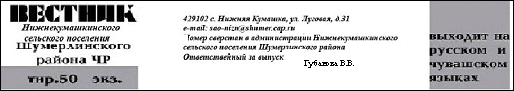 